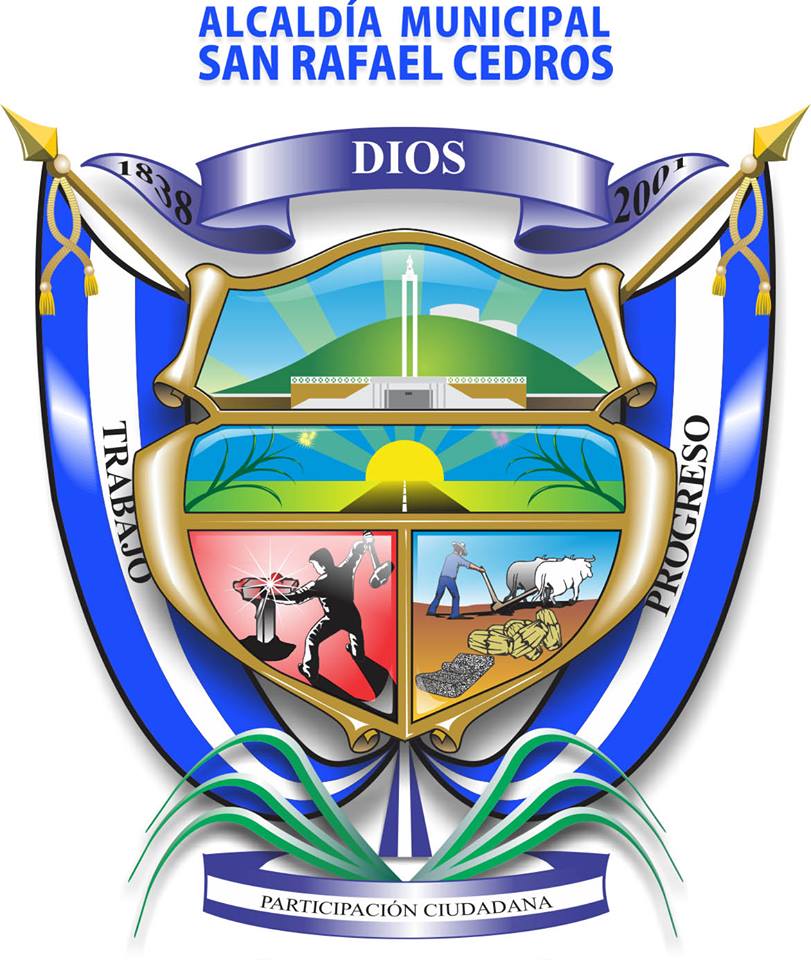 INTRODUCCIÓN El derecho de acceso a la información pública contribuye a la transparencia de las actuaciones de las instituciones de Estado. La Unidad de Acceso a la Información Pública de la Alcaldía Municipal de San Rafael Cedros juega un papel fundamental en el sentido de garantizar la transparencia de la municipalidad, así como el acceso que la población tiene a la información que la institución pueda generar.  OBJETIVO GENERAL Garantizar el acceso de la población a la información oficiosa, generada por la municipalidad.  OBJETIVOS ESPECIFICOS Mantener actualizado el portal de transparencia de la municipalidad.Solicitar la información a las Unidades administrativas.Garantizar el derecho de privacidad a las personas que soliciten información. Dar respuesta en el menor tiempo posible a las solicitudes de información hechas por la población. PRINCIPALES ACTIVIDADES	Principales dificultades de la UAIPCapacitaciones a la Oficial de Información, Jefaturas y Concejo Municipal. Falta de entrega o entrega tardía de información por parte de las unidades administrativas, lo cual genera atraso en la actualización y publicación de la información oficiosa. Principales Necesidades de la UAIPDisco duro externo, para crear backup de toda la información que la unidad solicita.EscánerLicencia de Adobe Acrobat ProfessionalLicencia Abbyy FinereaderCompra de espacio para almacenamiento en la NUBEACTIVIDADES SUB ACTIVIDADESJUSTIFICACIONRecabar y difundir la información oficiosa y propiciar que las unidades administrativas, la actualicen periódicamente.Solicitar a las unidades administrativas la información oficiosa que manda la ley.Actualizarse información oficiosa en el periodo que demande el IAIP.Implementar mecanismos de fácil acceso a la información.Dar cumplimiento con la divulgación de la Información, para evitar que el Instituto de Acceso a la Información (IAIP), aplique sanciones. Recibir y dar trámite a las solicitudes referentes a datos personales a solicitud del titular y de acceso a la información.Recibir las solicitudes de información, bajo los parámetros del IAIP.Gestionar a las unidades administrativas, la información solicitada. Implementar mecanismos de fácil acceso a la información.Tramitar las solicitudes en el tiempo estipulado por la ley.Cumplir con la entrega de información solicitada en tiempo establecido.Realizar los trámites internos necesarios para localización y entrega de la información solicitada y notificar a los particulares.Tramitar la gestión de la información en las Unidades administrativas de manera inmediata.Notificar la resolución al solicitante.Cumplir y satisfacer al solicitante brindando la información en el tiempo estipulado.Llevar un registro de las solicitudes de acceso a la información y sus resultadosElaborar un registro de solicitudes de acceso a la información y resultados.Llevar un registro de solicitudes de información que permita llevar un resultado estadístico.Realizar las notificaciones correspondientesNotificar a las jefaturas de los requerimientos en el tiempo estipuladoNotificar al solicitante la resolución correspondienteDar cumplimiento al requerimiento respectivo.Elaboración de índice de información reservadaGestionar ante el Concejo Municipal, la información que desea reservar.Enviar al Instituto de Acceso a la Información el índice de Información reservada en el tiempo estipulado.Cumplir con el tiempo estipulado por IAIP, para entrega de índice de reserva.Elaborar y enviar al Instituto, de conformidad con los lineamientos que este expida, los datos necesarios para la elaboración del informe anual a que se refiere el artículo 60 de esta Ley.Llevar control de solicitudes (otorgadas, rechazadas, motivo del rechazo, tiempo de respuesta, número y resultado de los asuntos atendidos por Instituto y las dificultades observadas en el cumplimiento)Proporcionar los datos necesarios para que el Instituto de Acceso a la Información (IAIP), rinda informe público anual a la Asamblea Legislativa.NACTIVIDADESfecha fecha fecha fecha fecha fecha fecha fecha fecha fecha fecha fecha fecha fecha fecha fecha fecha fecha fecha fecha fecha fecha fecha fecha fecha fecha fecha fecha fecha fecha fecha fecha fecha fecha fecha fecha fecha fecha fecha fecha fecha fecha fecha fecha fecha fecha fecha fecha NACTIVIDADESaño 2017año 2017año 2017año 2017año 2017año 2017año 2017año 2017año 2017año 2017año 2017año 2017año 2017año 2017año 2017año 2017año 2017año 2017año 2017año 2017año 2017año 2017año 2017año 2017año 2017año 2017año 2017año 2017año 2017año 2017año 2017año 2017año 2017año 2017año 2017año 2017año 2017año 2017año 2017año 2017año 2017año 2017año 2017año 2017año 2017año 2017año 2017año 2017NACTIVIDADESeneroeneroeneroenerofebrerofebrerofebrerofebreromarzomarzomarzomarzoabrilabrilabrilabrilmayomayomayomayojuniojuniojuniojuniojuliojuliojuliojulioagostoagostoagostoagostosepsepsepsepoctubreoctubreoctubreoctubrenovnovnovnovdic.dic.dic.dic.1Recabar y difundir la información oficiosa y propiciar que las unidades responsables las actualicen periódicamente.2Solicitar a las unidades administrativas la información oficiosa que manda la ley.3Actualizar la información oficiosa en el periodo que demande IAIP.4Publicar la información de años anteriores en el portal de transparencia.5Recibir y dar trámite a las solicitudes referentes a datos personales a solicitud el titular y de acceso a la información.6Recibir las solicitudes de información, bajo los parámetros del IAIP7Gestionar a las unidades administrativas, la información solicitada.8Tramitar las solicitudes en el tiempo estipulado por la ley.9Tramitar la gestión de la información en las Unidades administrativas de manera inmediata.10Elaborar el índice de la información clasificada como reservada.11Enviar al Instituto de Acceso a la Información el índice de Información reservada en el tiempo estipulado.12Elaborar y enviar al Instituto el informe anual a que se refiere el artículo 60 de esta Ley.